Name: ____________________________________________Hour: __________ Date: ______________The Human Eye:_______________________________________________________________________Fill in the diagram of the eye by labeling the parts: 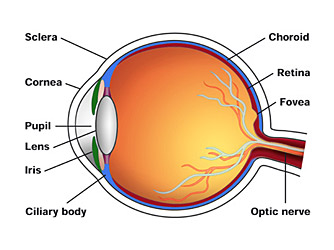 Functions of the parts of the eye: Iris: PupilCornea Lens Aqueous Humor Vitreous Humor Retina Optic Nerve What is the blind spot? Do we see with our eyes? The human eye _____________________ move its ___________ in and out like a cameraEye muscles, known as __________________________________ help the eye ________________ on distant and near object by slightly changing the ____________________ of the lens.Accommodation- ______________________________________________________________________ _____________________________________________________________________________________3 Problems with vision: Hyperopia (_________________________)This person had no problem seeing objects in the distance, but has ___________________ ____________________________________________________________The eye cannot ____________________ light well enough to form an image on the retina.Light from nearby objects __________________________________________ the retina.Presbyopia is the ________________________________________________________________
Unlike hyperopia, it is not a result of the eyeball being too short to focus.It can be _____________________________ by glasses with a _____________________ _______________.MyopiaThis person can see close objects clearly, but has _________________________________ ___________________________________Light from distant objects is brought into focus ________________________ of the retina.The retina contains light-sensitive cells called _____________________________________Photoreceptors convert ______________ into ______________________________ that travel through the ____________________________________ to the visual cortex of the brainThe human eye has two types of photoreceptors____________________________________________Cones respond to ________________________Rods respond to the intensity of light – __________________________________________________Our eyes work according to an ___________________________________________________________ photoreceptors (red, green, and blue) work so that we see __________________________ of different ______________________Objects appear a certain color because they ______________________ those color waves while all other colors are _____________________________ by the object Blind Spot: Focus on the + with your left eye Slowly bring card closer to your face while continuing to focus on the + When the dot disappears this is your blind spot Reverse: look at dot with right eye 